Сценарий агитбригады волонтеров «Горящие сердца»Цель: способствовать сохранению физического и духовного здоровья учащихся через формирование у них стремления к здоровому образу жизни.Задачи: воспитание отрицательного отношения к вредным привычкам, активизировать внимание ребят на значении здоровья в жизни человека, на факторах, отрицательно влияющих на здоровье, способствовать раскрытию творческих способностей учащихся, умения держаться на сцене. ПЕСНЯ: (на мотив песни «Гуффи и его команда» - Дисней)Вот это семья, ты волонтер и я!Бодры и веселы и с нами можешь быть и ты!
Мы пришли добро дарить,Верить, мечтать, творить!Горящее сердце!Ангелина, Ксюша, Настя, Мы готовы, друзья, дарить вам счастье!Катя, Вова, Вета, Артем,Мы сейчас для вас поем! Горящее сердце!Команда Первой школы «Горящие сердца» С вами до конца!ЗАСТАВКА – музыка из к/ф «Охотники за привидениями»1. Приветствуем всех!Какой же успех,Здесь выступать и себя показать!2. И сверстники и взрослые!Собрались мы не просто!3. Наш девиз: Вместе идем,Зажигаем сердца!Друга зовем Чтобы с нами мерцал!Только добром Человека спасемВместе к этой цели пойдем!4. Я – волонтер, гордо мы скажем!Все: И обо всем сейчас вместе расскажем!ПЕСНЯ: (на мотив темы м/ф «Утиные истории» - Дисней).IМчится время всё вперёд,
Час, миг, век, год,От него не отстаем,Вперед идем!Командой дружной
Держаться нужно!Припев:Вместе! У-у-у-уТолько вместе к нашей цели!Вместе! У-у-у-уМного сделать мы хотели!Вместе! У-у-у-у IIКаждый день полно заботДобро зовет!Всем готовы помогать,Мечту искать!Командой дружной
Держаться нужно!Припев: Вместе! У-у-у-уТолько вместе к нашей цели!Вместе! У-у-у-уМного сделать мы хотели!Вместе! У-у-у-у Эти истории не шуткаИ ты представь-ка на минуткуЧто ты так же можешь с нами Вместе! У-у-у-уВсе: Вместе к единой цели!5.   У волонтера каждый день загружен,Не устает он людям помогать,
Ведь хорошо, что ты кому-то нужен!Любовь полезно каждому узнать!6. И мы сплоченною семьейВстречаем каждый новый деньМы, окрыленные мечтой,Хотим, чтоб мир наш стал добрей!7. В нас воспитали чувства этиИ пусть на свете будет так,Пусть мы пока еще и дети,Но наше дело – не пустяк!11. Патриоты – это мы!Мы защитники страны!12. Россия – Родина моя.Народ твой – вся моя семья!13. Мы поздравляем ветеранов,И говорим «спасибо» им!Ведь никогда не поздно и не раноСказать, что их за жизнь благодарим!15. Экологическое воспитание!Дают отраду нашему заданиеЦветы полить, листву убрать и мусор весь скорей собрать!16. Мы с лопатами на «ты», мы и с ведрами дружны!Засучаем рукава! Ну-ка взялись все! Все: Ура!17. Дышим легко, дышим свободно,Цветы сажаем, деревья растим!Быть экологом – это модно!Вместе природу сохраним!20. Ты занимайся спортом, правильно питайся,И будь примером, на тебя ведь смотрят дети!21. Спортивные соревнования!
Какое слово!В нем столько силы, столько волшебства!Стою на старте я и сноваПобеда будет лишь моя!
22. Мы все подтянуты и веселы,
Доказываем смелоСвоим примером!Чтоб стали все мечты возможны,Все: Должны мы все здоровье сохранить.Песня: (на мотив песни «Вставай» - ПараНормальных).Припев:Давай, вместе с нами дружно давай!Шанс здоровым стать не упускай!За нами ты повторяй, повторяй!Сейчас, мы начинаем сейчас!Оторвись от дел хоть на час!Мы начинаем сейчас, сейчас!IТы витаминами тело заряди,Пять минут для зарядки найди!Быть здоровыми надо сейчас, сейчас!Пробеги скорей километр тыОдолей все плохие чертыЕсли хочешь здоровым ты стать, как мы!
Спорт, движение навсегда!Давай, вместе с нами дружно вставай!Новый мир ты открывай!Жизнь новую ты начинай, начинай!Сейчас, мы начинаем сейчас!Оторвись от дел хоть на час!Мы начинаем сейчас, сейчас!23. Все лучшее, что мы моглиСегодня вам здесь подарили!24. Улыбки, радость, посмотри! Ведь про дела вы все забыли!25. И главное сокровище людей,То не имеет счета или дверцы,Оно одно, есть у планеты всейВсе: И то большое-пребольшое СЕРДЦЕ!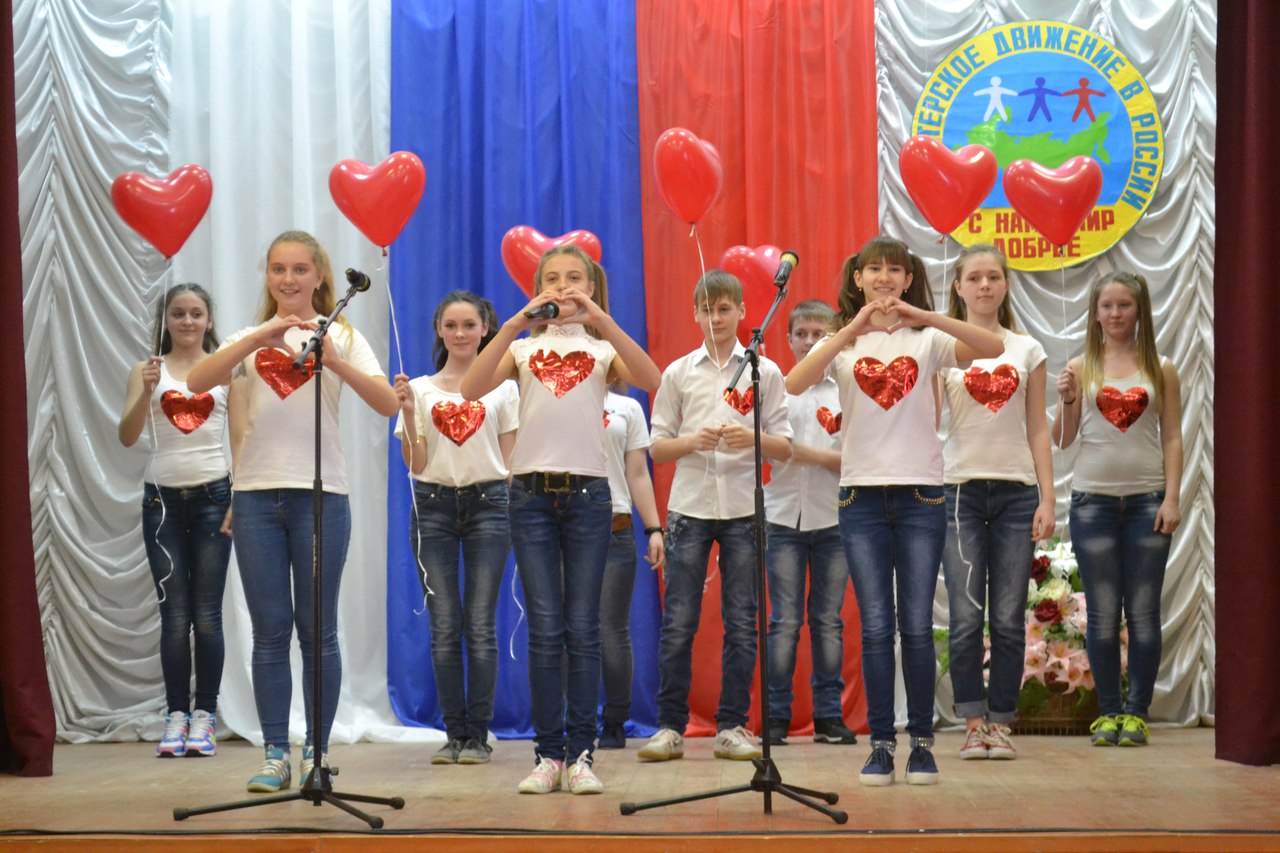 